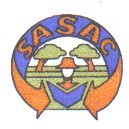 Balanço Patrimonial de 01/01/2018 a 31/12/2018Empresa:	SOCIEDADE DE APOIO SOCIO AMBIENTALISTA E CULTURALCNPJ (MF):   05.550.187/0001-10	Inscrição Estadual:Folha:1DescriçãoValorValorAtivo873281,71873281,71Ativo circulante544180,62544180,62Disponível544180,62544180,62Caixa8177,288177,28Caixa geral8177,288177,28Bancos conta movimento536003,34536003,34Poupança B Brasil - Doação160527,75160527,75Banco do Brasil P1+2299515,53299515,53Poupança Banco do Brasil P1+275960,0675960,06Ativo permanente329101,09329101,09Ativo imobilizado329101,09329101,09Bens em operação507998,00507998,00Terrenos76250,0076250,00Computadores e Perifericos29622,3029622,30Máquinas e equipamentos44711,8244711,82Móveis e utensílios76376,0076376,00Veículos281037,88281037,88Depreciação acumulada(178896,91)(178896,91)Deprec.acum.Comp e Perif.(12180,07)(12180,07)Deprec.acum.máquinas/equipam.(15884,55)(15884,55)Deprec.acum.móveis/utensílios(11110,10)(11110,10)Deprec.acum.de veículos(111748,63)(111748,63)Depreciação Acum Terreno(27973,56)(27973,56)Passivo873281,71873281,71Passivo circulante49332,6149332,61Fornecedores28405,3328405,33Fornecedores28405,3328405,33Cheque a Compensar1077,531077,53Balanço Patrimonial de 01/01/2018 a 31/12/2018Empresa:	SOCIEDADE DE APOIO SOCIO AMBIENTALISTA E CULTURALCNPJ (MF):   05.550.187/0001-10	Inscrição Estadual:Folha:2DescriçãoValorValorConsorcio Fiat27327,8027327,80Obrigações fiscais-tributárias195,49195,49Impostos a recolher195,49195,49IRRF a recolher195,49195,49Obrigações trabalh./sociais20731,7920731,79Obrigações trabalhistas16538,8316538,83Salários e ordenados a pagar16538,8316538,83Obrigações sociais4192,964192,96I.N.S.S. a recolher2886,702886,70F.G.T.S. a recolher1306,261306,26Patrimônio líquido823949,10823949,10Capital social e reservas823949,10823949,10Reservas de capital823949,10823949,10Fundos e Reservas823949,10823949,10RECONHECEMOS A EXATIDÃO DESTE BALANÇO PATRIMONIAL, ENCERRADO EM 31/12/2018, NA IMPORTÂNCIA DE R$ 873.281,71 ( OITOCENTOS E SETENTA E TRES MIL DUZENTOS E OITENTA E UM REAIS E SETENTA E UMCENTAVOS)RECONHECEMOS A EXATIDÃO DESTE BALANÇO PATRIMONIAL, ENCERRADO EM 31/12/2018, NA IMPORTÂNCIA DE R$ 873.281,71 ( OITOCENTOS E SETENTA E TRES MIL DUZENTOS E OITENTA E UM REAIS E SETENTA E UMCENTAVOS)RECONHECEMOS A EXATIDÃO DESTE BALANÇO PATRIMONIAL, ENCERRADO EM 31/12/2018, NA IMPORTÂNCIA DE R$ 873.281,71 ( OITOCENTOS E SETENTA E TRES MIL DUZENTOS E OITENTA E UM REAIS E SETENTA E UMCENTAVOS)JOELMA ALVES SANTOS TAVARESJOELMA ALVES SANTOS TAVARESJOELMA ALVES SANTOS TAVARESPRESIDENTEPRESIDENTEPRESIDENTECPF: 969.340.855-15CPF: 969.340.855-15CPF: 969.340.855-15RG: 30301025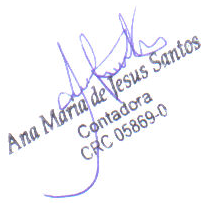 RG: 30301025RG: 30301025ANA MARIA DE JESUS SANTOSANA MARIA DE JESUS SANTOSANA MARIA DE JESUS SANTOSC.R.C. 005869C.R.C. 005869C.R.C. 005869CPF: 199.433.695-15CPF: 199.433.695-15CPF: 199.433.695-15CONTADORACONTADORACONTADORA